ÚSTŘEDNÍ KONTROLNÍ A ZKUŠEBNÍ ÚSTAV ZEMĚDĚLSKÝ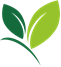                Sídlo ústavu: Hroznová 63/2, 603 00 Brno               SEKCE ZEMĚDĚLSKÝCH VSTUPŮ               ODBOR PŘÍPRAVKŮ NA OCHRANU ROSTLIN               Korespondenční adresa: Zemědělská 1a, 613 00 BRNOVytvořil/telefon:  Ing. Jana Ondráčková / 545 110 470E-mail: jana.ondrackova@ukzuz.czDatum: 8. 1. 2024PŘEHLED POVOLENÍ za období: 1. 12. 2023 – 31. 12. 2023NOVÉ POVOLENÉ PŘÍPRAVKY NA OCHRANU ROSTLINBISMARKdržitel rozhodnutí o povolení: Sipcam Oxon S.p.A., Via Carroccio 8, Milano, 20123 Milano, Itálie evidenční číslo: 5657-0účinná látka: klomazon                55 g/l                     pendimethalin        275 g/lplatnost povolení končí dne: 30. 11. 2025Rozsah povoleného použití:AT – ochranná lhůta je dána odstupem mezi termínem poslední aplikace a sklizní.Spektrum účinnosti:Řepka olejka ozimáPlevele citlivé: lipnice roční, merlík bílý, ptačinec prostřední, rozrazil perský, kokoška pastuší tobolka, svízel přítulaPlevele méně citlivé: heřmánek pravý Brambor, hrách jarní, fazol jarní Plevele citlivé: lipnice roční, merlík bílý, zemědým lékařský, svízel přítula, hluchavka nachová, opletka obecná, rdesno červivec, starček obecný, lilek černý, ptačinec prostřední, violka rolní, rozrazily, mléč zelinný Předpokladem účinnosti přípravku je dostatečná půdní vlhkost.Herbicidní film vzniklý po správné aplikaci přípravku nesmí být porušen zpracováním půdy anebo prudkými srážkami bezprostředně po postřiku.Po aplikaci přípravku v řepce ozimé a bramborách nelze vyloučit projevy fytotoxicity na ošetřované plodině. Vyvarujte se překrývání postřikových pásů.Pokud po aplikaci přípravku následují srážky, nelze vyloučit, zejména na lehkých půdách, splavení přípravku do kořenové zóny rostlin a následné poškození ošetřovaného porostu.Po aplikaci přípravku v řepce ozimé nelze vyloučit ovlivnění výnosu.Následné a náhradní plodiny:Mezi aplikací přípravku a setím nebo sázením následné plodiny je zapotřebí dodržet níže uvedený interval. Půdu před setím nebo sázením je nutné zpracovat do hloubky minimálně 
25 cm.6 týdnů: bob, hrách na zrno, mrkev, tuřín, len 3 měsíce: fazol 4 měsíce: obilniny (pšenice, triticale, pšenice tvrdá, ječmen, oves), řepka olejka5 měsíců: brambory, cibule6 měsíců: kukuřice, slunečnice12 měsíců: cukrovkaPěstování náhradních plodin konzultujte s držitelem povolení.Přípravek nesmí zasáhnout okolní porosty ani oseté pozemky nebo pozemky určené k setí!Po skončení postřiku důkladně vypláchněte nádrž, ramena a trysky minimálně dvakrát čistou vodou. Použití čisticího prostředku zvyšuje účinnost čištění.Nedostatečné vypláchnutí aplikačního zařízení může způsobit poškození následně ošetřovaných rostlin.Tabulka ochranných vzdáleností stanovených s ohledem na ochranu necílových organismůŘepka olejka:Za účelem ochrany vodních organismů je vyloučeno použití přípravku na pozemcích svažujících se (svažitost ≥ 3°) k povrchovým vodám. Přípravek lze na těchto pozemcích aplikovat pouze při použití vegetačního pásu o šířce nejméně 15 m.  Brambor, hrách, fazol:Za účelem ochrany vodních organismů je vyloučeno použití přípravku na pozemcích svažujících se (svažitost ≥ 3°) k povrchovým vodám. Přípravek lze na těchto pozemcích aplikovat pouze při použití vegetačního pásu o šířce nejméně 20 m.  Tabulka ochranných vzdáleností stanovených s ohledem na ochranu zdraví lidíCezaro 574 SC (+ další obchodní jméno Huron 574 SC)držitel rozhodnutí o povolení: INNVIGO Sp. z o.o., Al. Jerozolimskie 178, 02-486 Warszawa, Polskoevidenční číslo: 6102-0účinná látka: flufenacet 	312 g/l                     diflufenikan 	250 g/l                     florasulam 	  12 g/lplatnost povolení končí dne: 15. 6. 2026Rozsah povoleného použití:AT – ochranná lhůta je dána odstupem mezi termínem poslední aplikace a sklizní.Aplikujte na suchý porost, při teplotách 5 až 25oC.Neaplikujte před očekávanými srážkami, po nočních mrazících a před očekávanými mrazíky.Spektrum účinnosti:Plevele citlivé – chundelka metlice; kakost maličký, violka rolní, ptačinec prostřední, mák vlčí, heřmánkovec přímořský, kokoška pastuší tobolka, rozrazil břečťanolistý, svízel přítula, rmen rolní, řepka olejka-výdrolPlevele méně citlivé – chrpa polníNelze vyloučit projevy fytotoxicity. Citlivost přípravku konzultujte s držitelem povolení.Následné plodiny: Na podzim lze pěstovat ozimy – pšenici, ječmen žito, tritikale. Na jaře lze po orbě do 10 cm pěstovat len, po orbě do 20 cm lze pěstovat kukuřici a kořenové okopaniny (např. mrkev).  Po 2 letech od aplikace a po orbě do 30 cm lze pěstovat lze pěstovat luskoviny. Po 3 letech od aplikace a po orbě do 30 cm lze pěstovat slunečnici a cibuloviny. Náhradní plodiny: Po orbě do 30 cm lze pěstovat len. Přípravek nesmí zasáhnout sousední porosty ani oseté pozemky nebo pozemky určené k setí.Čištění aplikačního zařízení:Aplikační zařízení důkladně propláchněte čistou vodou. Nedostatečné propláchnutí může způsobit poškození následně ošetřovaných rostlin.Tabulka ochranných vzdáleností stanovených s ohledem na ochranu necílových organismůZa účelem ochrany vodních organismů je vyloučeno použití přípravku na pozemcích svažujících se k povrchovým vodám. Přípravek lze na těchto pozemcích aplikovat pouze při použití vegetačního pásu o šířce nejméně 15 m.CLOWNdržitel rozhodnutí o povolení: Sharda Cropchem Limited, Prime Business Park, Dashrathlal Joshi Road, Vile Parle (West), 400056 Mumbai, Indieevidenční číslo: 5998-0účinná látka: aklonifen 600 g/lplatnost povolení končí dne: 31. 10. 2027Rozsah povoleného použití:AT – ochranná lhůta je dána odstupem mezi termínem poslední aplikace a sklizní.Spektrum účinnosti:Plevele citlivé: chundelka metlice, psárka polní, lipnice roční, penízek rolní, hořčice rolní, kolenec rolní, violka rolní, laskavce, výdrol řepky olejky, rozrazily, zemědým lékařský, pěťoury, merlíky, kapustka obecná, kokoška pastuší tobolka, heřmánky, kopřiva žahavka, svízel přítula, rdesna, starček obecný, lebedy, hluchavky, pomněnka rolní, ptačinec žabinec, pryšcePlevele méně citlivé: svízel přítula na silně humózní půdě, svlačcovec popínavý, kakosty a konopice v případě, 
že vzcházejí opožděně    Upřesnění podmínek aplikace:BramborPřípravek se aplikuje po posledním přihrnování, avšak do 1 týdne před vzejitím bramboru. 
Po aplikaci se již nesmí provádět žádné mechanické obdělávání půdy.Dávka vody:odrůdy velmi rané – 100-600 l vody/ha;ostatní odrůdy – 200-400 l vody/ha.KukuřiceDávka přípravku:1,5 l/ha, na lehké půdě; 2 l/ha, na střední půdě; 2,5 l/ha, na těžké půdě. Kukuřice – aplikační dávky 2 a 2,5 l/ha, slunečnice:Nelze vyloučit nepříznivý účinek přípravku na plodinu, která má být použita pro účely zpracování prostřednictvím fermentačních procesů.Předpokladem účinnosti přípravku je dostatečná půdní vlhkost, herbicid musí být aktivován např. srážkami. Na půdách s vyšší sorpční schopností a na půdách s vysokou náchylností na vysychání povrchových vrstev nelze vyloučit snížení účinnosti.Pokud po preemergentní aplikaci přípravku následují srážky, nelze vyloučit, zejména na lehkých půdách, splavení přípravku do kořenové zóny rostlin a následné poškození ošetřovaného porostu.Na písčitých půdách, obzvláště s obsahem humusu pod 1 %, nelze přípravek aplikovat.Při použití přípravku nelze vyloučit poškození plodiny.U následně pěstovaných dvouděložných meziplodin, řepky olejky a zelenin nelze vyloučit poškození porostu.Přípravek nesmí zasáhnout úletem, odparem ani splachem okolní porosty ani oseté pozemky nebo pozemky určené k setí.Přípravek nelze použít v množitelských porostech!Vzhledem k charakteru přípravku nelze v případě nedostatečného vypláchnutí použitého aplikačního zařízení vyloučit poškození následně ošetřovaných rostlin zbytky přípravku.Tabulka ochranných vzdáleností stanovených s ohledem na ochranu necílových organismůZa účelem ochrany vodních organismů je vyloučeno použití přípravku na pozemcích svažujících se (svažitost ≥ 3°) k povrchovým vodám. Přípravek nelze na těchto pozemcích aplikovat ani při použití vegetačního pásu.Tabulka ochranných vzdáleností stanovených s ohledem na ochranu zdraví lidíFoshield (+ další obchodní jméno Jisaphos)držitel rozhodnutí o povolení: DESARROLLO AGRÍCOLA Y MINERO, S.A., Camino de Enmedio No. 120, 50013 Zaragoza, Španělskoevidenční číslo: 6090-0účinná látka: fosfonáty draselné 726 g/lplatnost povolení končí dne: 31. 1. 2027Rozsah povoleného použití:OL (ochranná lhůta) je dána počtem dnů, které je nutné dodržet mezi termínem poslední aplikace a sklizníAplikace přípravku může vyvolat zpomalení kvasného procesu při spontánním kvašení.Jura Maxdržitel rozhodnutí o povolení: GLOBACHEM nv., Lichtenberglaan 2019, Brustem Industriepark, B-3800 Sint-Truiden, Belgieevidenční číslo: 5988-0účinná látka: prosulfokarb  667 g/l                     diflufenikan     14 g/lplatnost povolení končí dne: 31. 12. 2024Rozsah povoleného použití:AT - ochranná lhůta je dána odstupem mezi termínem aplikace a sklizní.Spektrum účinnosti:Ozimé obilninyPreemergentní aplikace:Plevele citlivé – lipnice roční, chundelka metlice, psárka polní, ptačinec prostřední, rozrazil perský, violka rolní, mák vlčí, heřmánek pravý, heřmánkovec nevonnýPlevele méně citlivé – svízel přítulaPostemergentní aplikace:Plevele citlivé – lipnice roční, chundelka metlice, svízel přítula, kakost maličký, heřmánek pravý, heřmánkovec nevonný, mák vlčí, ptačinec prostřední, rozrazil perský, violka rolní Plevele méně citlivé – psárka polní, chrpa modráBrambor, slunečnicePlevele citlivé – lipnice roční, konopice polní, violka rolní, rdesno blešník, penízek rolní, opletka obecná Plevele méně citlivé –rozrazil perský, heřmánkovec nevonný, merlík bílý, lilek černý, bažanka roční, ježatka kuří nohaPředpokladem účinnosti přípravku je dostatečná půdní vlhkost, herbicid musí být aktivován např. srážkami. Na půdách s vyšší sorpční schopností a na půdách s vysokou náchylností na vysychání povrchových vrstev nelze vyloučit snížení účinnosti.Herbicidní film vzniklý po správné aplikaci přípravku nesmí být porušen zpracováním půdy nebo prudkými srážkami bezprostředně po postřiku. Po aplikaci přípravku nelze vyloučit projevy fytotoxicity. Pokud po aplikaci přípravku následují srážky, nelze vyloučit, zejména na lehkých půdách, splavení přípravku do kořenové zóny rostlin a následné poškození ošetřovaného porostu.Na písčitých půdách, obzvláště s obsahem humusu pod 1 %, nelze vyloučit poškození ošetřovaného porostu přípravkem.Citlivost odrůd obilnin konzultujte s držitelem povolení.Následné plodiny:Po sklizni ošetřených plodin je pěstování následných plodin bez omezení, avšak 12 měsíců po aplikaci nelze vysévat bob. Náhradní plodiny:Citlivost náhradních plodin konzultujte s držitelem povolení.Zpracování půdy před výsevem snižuje riziko poškození náhradních a následných plodin.Přípravek nesmí zasáhnout okolní porosty ani oseté pozemky nebo pozemky určené k setí!Čištění postřikového zařízení:1) Po vyprázdnění nádrže vypláchněte nádrž, ramena a trysky čistou vodou (čtvrtinou objemu nádrže postřikovače), po dobu alespoň 10 minut. 2) Zbytek oplachové vody vypustit a celé zařízení znovu propláchnout čistou vodou (čtvrtinou objemu nádrže postřikovače), s přídavkem čisticího prostředku, případně s přídavkem sody (3% roztokem). V případě použití čisticích prostředků postupovat dle návodu k jejich použití. 3) Opakujte postup podle bodu 2) ještě 2x. 4) Trysky a sítka musejí být čištěny odděleně před zahájením a po ukončení proplachování.Tabulka ochranných vzdáleností stanovených s ohledem na ochranu necílových organismůPři aplikaci přípravku do pšenice ozimé, ječmene ozimého, žita ozimého, tritikale ozimého:Za účelem ochrany vodních organismů je vyloučeno použití přípravku na pozemcích svažujících se (svažitost ≥ 3°) k povrchovým vodám. Přípravek lze na těchto pozemcích aplikovat pouze při použití vegetačního pásu o šířce nejméně 15 m.Při aplikaci přípravku do brambor:Za účelem ochrany vodních organismů je vyloučeno použití přípravku na pozemcích svažujících se (svažitost ≥ 3°) k povrchovým vodám. Přípravek lze na těchto pozemcích aplikovat pouze při použití vegetačního pásu o šířce nejméně 5 m.Při aplikaci přípravku do slunečnice:Za účelem ochrany vodních organismů je vyloučeno použití přípravku na pozemcích svažujících se (svažitost ≥ 3°) k povrchovým vodám. Přípravek lze na těchto pozemcích aplikovat pouze při použití vegetačního pásu o šířce nejméně 10 m.Tabulka ochranných vzdáleností stanovených s ohledem na ochranu zdraví lidíKestrel 200 SL (+ další obchodní jméno Roslix)držitel rozhodnutí o povolení: Nufarm GmbH and Co KG, St. Peter-Strasse 25, A-4021 Linz, Rakouskoevidenční číslo: 6019-0účinná látka: acetamiprid 200 g/lplatnost povolení končí dne: 28. 2. 2034Rozsah povoleného použití:OL (ochranná lhůta) je dána počtem dnů, které je nutné dodržet mezi termínem aplikace a sklizníLWA = (ošetřená výška koruny x 2 x 10 000) / šířka meziřadíPři snižování dávky přípravku podle LWA sadu se zároveň úměrně snižuje dávka vody.Nepřekračujte maximální uvedenou dávku na ha.Dávkování volíme podle intenzity výskytu škůdce. Tabulka ochranných vzdáleností stanovených s ohledem na ochranu necílových organismůJabloň:Za účelem ochrany vodních organismů neaplikujte na svažitých pozemcích (≥ 3° svažitosti), jejichž okraje jsou vzdáleny od povrchových vod < 25 m.Řepka olejka jarní:Za účelem ochrany vodních organismů je vyloučeno použití přípravku na pozemcích svažujících se k povrchovým vodám. Přípravek lze na těchto pozemcích aplikovat pouze při použití vegetačního pásu o šířce nejméně 5 m.Probladdržitel rozhodnutí o povolení: CEV, S.A., Zona Industrial de Cantanhede, Biocant Park, Lote 120, 3060-197 Cantanhede, Portugalskoevidenční číslo: 5924-0účinná látka: vodný extrakt z naklíčených semen sladké lupiny bílé 1000 g/kgplatnost povolení končí dne: 27. 4. 2037Rozsah povoleného použití:Ochrannou lhůtu (OL) není nutné stanovit.Možný vliv ošetření na fermentační procesy révy konzultujte s držitelem povolení.Tabulka ochranných vzdáleností stanovených s ohledem na ochranu zdraví lidíTomahawk 200 ECdržitel rozhodnutí o povolení: Adama CZ s.r.o., Pražská 636, 25241 Dolní Břežanyevidenční číslo: 6110-0účinná látka: fluroxypyr 200 g/lplatnost povolení končí dne: 31. 12. 2025Rozsah povoleného použití:AT – ochranná lhůta je dána odstupem mezi termínem poslední aplikace a sklizní.OL (ochranná lhůta) je dána počtem dnů, které je nutné dodržet mezi aplikací a spásáním hospodářskými zvířaty nebo sečením.Dvouděložné plevele jsou nejcitlivější ve fázi 2 - 4 listů. Svízel přítula je huben ve všech růstových fázích, optimální je aplikovat ve fázi 2 - 8 přeslenů. Heřmánkovité plevele jsou citlivé ve fázi malé listové růžice. Proti šťovíkům aplikujte ve fázi velké přízemní růžice. Proti kopřivám aplikujte v době aktivního růstu plevelů do výšky 15 - 20 cm.Přípravkem nesmí být zasaženy sousední porosty. Mimořádně citlivými jsou réva vinná 
a chmel. V blízkosti vinic a chmelnic ošetřovat jen za vhodných podmínek (bezvětří, nižší teploty). Za vysokých teplot mohou být citlivé plodiny poškozeny.Následné plodiny: V rámci osevního postupu není po sklizni plodiny omezena volba následných plodin.Náhradní plodiny:V případě, že dojde z jakéhokoliv důvodu k předčasné zaorávce plodiny ošetřené přípravkem Tomahawk 200 EC, doporučuje se před výsevem náhradních plodin provést kultivaci půdy do hloubky 25 cm.  Čištění zařízení pro aplikaci přípravků: Vzhledem k charakteru přípravku nelze v případě nedostatečného vypláchnutí použitého aplikačního zařízení vyloučit poškození následně ošetřovaných rostlin zbytky přípravku. Aby nedošlo později k poškození jiných plodin ošetřovaných postřikovačem, ve kterém byl přípravek, musí být veškeré jeho stopy z mísících nádrží a postřikovače odstraněny ihned po skončení postřiku podle následujícího postupu: a) Po vypuštění nádrže vypláchnete nádrž, ramena a trysky čistou vodou po dobu alespoň 10 minut. b) Naplňte nádrž čistou vodou a přidejte čistící prostředek dle návodu na jeho použití. Tímto roztokem propláchněte krátce ramena a trysky a naplněnou nádrž ponechejte 10 minut bez míchání a poté vystříkejte. c) Opakujte postup podle bodu “b“ ještě jednou. d) Trysky a sítka musí být čištěny odděleně. K odstranění stop čistícího přípravku vypláchnete důkladně nádrž čistou vodou a propláchnete ramena i trysky.Nedostatečné vypláchnutí aplikačního zařízení může způsobit poškození následně ošetřovaných rostlin.Tabulka ochranných vzdáleností stanovených s ohledem na ochranu necílových organismůNOVÉ POVOLENÉ POMOCNÉ PROSTŘEDKY NA OCHRANU ROSTLIN Nebylo vydánoROZŠÍŘENÍ POUŽITÍ NEBO ZMĚNA V POUŽITÍ PŘÍPRAVKUCevino 500 SC (+ další obchodní jméno Inker 500 SC, ALMIRO Flufenacet)držitel rozhodnutí o povolení: INNVIGO Sp. z o.o., Al. Jerozolimskie 178, 02-486 Warszawa, Polskoevidenční číslo: 5556-0účinná látka: flufenacet	500 g/lplatnost povolení končí dne: 15. 6. 2026Rozsah povoleného použití:AT – ochranná lhůta je dána odstupem mezi termínem aplikace a sklizní.Růstová fáze plevelů: klíčení až krátce po vyklíčení, rané růstové fázeOsivo musí být zakryto dostatečnou vrstvou půdy.Dávka přípravku/spektrum účinnosti:Pšenice ozimáPREEMERGENTNÍ APLIKACE:0,24-0,3 l/haPlevele citlivé: chundelka metlice, sveřep bezbranný, jílek vytrvalýPlevele méně citlivé: ptačinec žabinec, řepka olejka – výdrol0,24-0,3 l/ha + Adiunkt 500 SC 0,2 l/ha (TM)Plevele citlivé: violka rolní, ptačinec prostřední, hluchavka nachová, chundelka metlice, heřmánek nevonný, rozrazil břečťanolistý, svízel přítula, rmen rolní, řepka olejka – výdrol, sveřep bezbranný, jílek vytrvalýPlevele méně citlivé: chrpa polní, psárka polníPOSTEMERGENTNÍ APLIKACE:0,24-0,3 l/haPlevele citlivé: chundelka metlice, sveřep bezbranný, jílek vytrvalýPlevele méně citlivé: rmen rolní0,35 l/haPlevele citlivé: chundelka metlice, rmen rolní, sveřep bezbranný, jílek vytrvalýPlevele méně citlivé: ptačinec prostřední0,3 l/ha + Adiunkt 500 SC 0,2 l/ha (TM)Plevele citlivé: violka rolní, ptačinec prostřední, hluchavka nachová, hluchavka objímavá, heřmánek nevonný, chundelka metlice, ostrožka stračka, rozrazil břečťanolistý, svízel přítula, rmen rolní, sveřep bezbranný, jílek vytrvalýPlevele méně citlivé: psárka polní, řepka olejka – výdrol0,3 l/ha + Adiunkt 500 SC 0,2 l/ha + Galmet 20 SG 15 g/ha (TM)Plevele citlivé: violka rolní, ptačinec prostřední, hluchavka nachová, hluchavka objímavá, heřmánkovec nevonný, chundelka metlice, rozrazil břečťanolistý, svízel přítula, rmen rolní, sveřep bezbranný, jílek vytrvalýPlevele méně citlivé: ostrožka stračka, řepka olejka – výdrol, psárka polníJečmen ozimýPREEMERGENTNÍ APLIKACE:0,3 l/haPlevele citlivé: hluchavka nachová, chundelka metlice, lipnice roční.Plevele méně citlivé: hluchavka objímavá, heřmánek pravý, psárka polní.0,24 l/ha + Adiunkt 500 SC 0,2 l/ha (TM)Plevele citlivé: violka rolní, ptačinec prostřední, hluchavka nachová, heřmánkovec přímořský, chundelka metlice, rozrazil břečťanolistý, rozrazil perský, svízel přítula, lipnice roční, psárka polníPlevele méně citlivé: chrpa polní, řepka olejka – výdrol0,3 l/ha + Adiunkt 500 SC  0,2 l/ha (TM) Plevele citlivé: chrpa polní, violka rolní, ptačinec prostřední, hluchavka nachová, heřmánkovec přímořský, chundelka metlice, rozrazil břečťanolistý, rozrazil perský, svízel přítula, lipnice roční, psárka polníPOSTEMERGENTNÍ APLIKACE:0,35 l/haPlevele citlivé: chundelka metlice, lipnice ročníPlevele méně citlivé: heřmánek pravý, psárka polní0,24 l/ha + Adiunkt 500 SC 0,2 l/ha (TM) Plevele citlivé: violka rolní, ptačinec prostřední, hluchavka nachová, heřmánkovec přímořský, chundelka metlice, rozrazil břečťanolistý, rozrazil perský, svízel přítula, rmen rolní, lipnice roční Plevele méně citlivé: náletová řepka, psárka polní0,3 l/ha + Adiunkt 500 SC 0,2 l/ha (TM) Plevele citlivé: violka rolní, ptačinec prostřední, hluchavka nachová, heřmánkovec přímořský, chundelka metlice, rozrazil břečťanolistý, rozrazil perský, svízel přítula, rmen rolní, lipnice roční, psárka polníPlevele méně citlivé: řepka olejka – výdrol0,3 l/ha + Adiunkt 500 SC 0,2 l/ha + Galmet 20 SG 15 g/ha (TM)Plevele citlivé: violka rolní, ptačinec prostřední, hluchavka nachová, heřmánkovec přímořský, chundelka metlice, rozrazil břečťanolistý, rozrazil perský, svízel přítula, rmen rolní, lipnice roční, psárka polníPlevele méně citlivé: řepka olejka – výdrolAplikujte při teplotě 10 °C - 20 °C.Vyšší dávku z uvedených rozmezí aplikujte na těžkých půdách, černozemích, rašelinných půdách a při výskytu velkého zaplevelení.Vyšší dávku a tank-mix přípravků použijte při hubení sveřepu bezbranného a jílku vytrvalého.Předpokladem účinnosti přípravku je dostatečná půdní vlhkost. Na půdách s vyšší sorpční schopností a na půdách s vysokou náchylností na vysychání povrchových vrstev nelze vyloučit snížení účinnosti.Herbicidní film vzniklý po správné aplikaci přípravku nesmí být porušen zpracováním půdy anebo prudkými srážkami bezprostředně po postřiku.Pokud po aplikaci přípravku následují srážky, nelze vyloučit, zejména na lehkých půdách, splavení přípravku do kořenové zóny rostlin a následné poškození ošetřovaného porostu.Na písčitých půdách, obzvláště s obsahem humusu pod 1 %, nelze vyloučit poškození ošetřovaného porostu přípravkem.Nelze vyloučit projevy fytotoxicity. Citlivost odrůd konzultujte s držitelem povolení.Vliv na zpracování prostřednictvím transformačních procesů konzultujte s držitelem povolení.Pěstování následných plodin je bez omezení.V případě předčasné likvidace ošetřeného porostu lze po uplynutí 3 měsíců na jaře pěstovat jarní pšenici, jarní ječmen, brambory a kukuřici. Před výsevem náhradních plodin proveďte hlubokou orbu.Přípravek nesmí zasáhnout okolní porosty, oseté pozemky ani pozemky určené k setí.Čištění aplikačního zařízení: Po ukončení aplikace postřikové zařízení důkladně propláchněte čistou vodou. Trysky a síta musejí být čištěny odděleně.Nedostatečné propláchnutí postřikového zařízení může způsobit poškození následně ošetřovaných rostlin.Přípravek v tank-mix směsi s přípravkem Adiunkt 500 SC, Galmet 20 SG je třeba použít v souladu s návody k použití obou přípravků.TM se vztahuje i na další obchodní jména přípravku Adiunkt 500 SC, Galmet 20 SG.Tabulka ochranných vzdáleností stanovených s ohledem na ochranu necílových organismůS ohledem na ochranu vodních organismů je vyloučeno použití přípravku na pozemcích svažujících se k povrchovým vodám. Přípravek lze na těchto pozemcích aplikovat pouze při použití vegetačního pásu o šířce nejméně 5 m.Tabulka ochranných vzdáleností stanovených s ohledem na ochranu zdraví lidíFlotyn 114 OD (+ další obchodní jméno Tudor 114 OD)držitel rozhodnutí o povolení: INNVIGO Sp. z o.o., Al. Jerozolimskie 178, 02-486 Warszawa, Polskoevidenční číslo: 5973-0účinná látka: florasulam			10 g/l                      nikosulfuron			80 g/l                      thifensulfuron-methyl		24 g/lplatnost povolení končí dne: 31. 3. 2028Rozsah povoleného použití:AT – ochranná lhůta je dána odstupem mezi termínem aplikace a sklizní.Růstové fáze plevelů:plevele dvouděložné – BBCH 12-14plevele jednoděložné – BBCH 13-15Aplikujte na suché rostliny při teplotě 10–25 °C.Déšť do 4 hodin po aplikaci může snížit účinnost přípravku.Spektrum plevelů:Plevele citlivé:ježatka kuří noha, pýr plazivý, ptačinec prostřední, merlík bílý, svízel přítula, lilek černý, rdesno červivec, rdesno blešník, opletka obecná, rmen rolní, laskavec ohnutý, kokoška pastuší tobolka, pěťour maloúborný, řepka olejka-výdrolNásledné plodiny:Pěstování následných plodin je bez omezení.Náhradní plodiny:V případě předčasné likvidace porostu je možné po měsíci od aplikace přípravku opět pěstovat kukuřici a po 4 měsících ozimé obilniny.Na jaře následujícího roku je možné pěstovat všechny plodiny.Čištění aplikačního zařízeníPostřikové zařízení min. 2x důkladně vypláchněte čistou vodou. Nedostatečné vypláchnutí postřikového zařízení může způsobit poškození následně ošetřovaných rostlin.Tabulka ochranných vzdáleností stanovených s ohledem na ochranu necílových organismůZa účelem ochrany vodních organismů je vyloučeno použití přípravku na pozemcích svažujících se (≥ 3° svažitosti) k povrchovým vodám. Přípravek lze na těchto pozemcích aplikovat pouze při použití vegetačního pásu o šířce nejméně 20 m.FYTOSAVEdržitel rozhodnutí o povolení: FytoFend S.A., Rue Georges Legrand, Isnes 6, 5032 Gembloux, Belgieevidenční číslo: 6034-0účinná látka: COS-OGA   12,5 g/lplatnost povolení končí dne: 22. 4. 2031Rozsah povoleného použití:AT – ochranná lhůta je dána odstupem mezi termínem poslední aplikace a sklizní.OL (ochranná lhůta) je dána počtem dnů, které je nutné dodržet mezi termínem poslední aplikace a sklizní.Skleník je definován nařízením (ES) č. 1107/2009.Mirador UNIdržitel rozhodnutí o povolení: Syngenta Limited, Jealott´s Hill International Research Centre, Bracknell, Berkshire, RG42 6EY Spojené královstvíevidenční číslo: 5230-1účinná látka: azoxystrobin		125 g/l                     difenokonazol		125 g/lplatnost povolení končí dne: 31. 12. 2025Rozsah povoleného použití:OL (ochranná lhůta) je dána počtem dnů, které je nutné dodržet mezi termínem aplikace a sklizníAT – ochranná lhůta je dána odstupem mezi termínem aplikace a sklizní.Přípravek dosahuje v řepce olejce proti fomové hnilobě brukvovitých průměrné účinnosti.Přípravek dosahuje průměrné účinnosti proti červenohnědé skvrnitosti slunečnice.Přípravek nesmí zasáhnout okolní porosty.Některé odrůdy jabloní jsou vysoce citlivé k účinné látce azoxystrobin. Přípravek nesmí být použit, hrozí-li nebezpečí úletu aplikační kapaliny na jabloně rostoucí v blízkosti ošetřované plochy.Tabulka ochranných vzdáleností stanovených s ohledem na ochranu necílových organismůPro aplikaci do slunečnice, cukrovky, pšenice, tritikale, žita:Za účelem ochrany vodních organismů je vyloučeno použití přípravku na pozemcích svažujících se k povrchovým vodám. Přípravek lze na těchto pozemcích aplikovat pouze při použití vegetačního pásu o šířce nejméně 10 m.Tabulka ochranných vzdáleností stanovených s ohledem na ochranu zdraví lidíRAK 1+2 Mdržitel rozhodnutí o povolení: BASF SE, Carl-Bosch-Strasse 38, D-67056 Ludwigshafen, Německoevidenční číslo: 5041-0účinná látka: (E,Z)-dodeka-7,9-dien-1yl-acetát 	min. 180,0 mg/ks                     (Z)-dodec-9-en-1-yl acetát 	            min. 205,0 mg/ksplatnost povolení končí dne: 30. 8. 2038Rozsah povoleného použití:AT – ochranná lhůta je dána odstupem mezi termínem poslední aplikace a sklizní.Feromonové odparníky – kapsle se zavěšují na drát drátěnky či keře vinice těsně před nebo nejpozději při počátku náletu dospělců 1. generace.4. ROZŠÍŘENÍ POUŽITÍ NEBO ZMĚNA V POUŽITÍ POMOCNÉHO PROSTŘEDKU    Nebylo vydáno.5. ROZŠÍŘENÉ POUŽITÍ POVOLENÉHO PŘÍPRAVKU NEBO ZMĚNA V ROZŠÍŘENÉM POUŽITÍ PŘÍPRAVKU tzv. „minority“ (= menšinová použití)            nařízení Ústředního kontrolního a zkušebního ústavu zemědělského      (nařízení vydané pro referenční přípravek platí ve stejném rozsahu i pro všechna jeho   další obchodní jména)Amistarevidenční číslo: 4247-1účinná látka: azoxystrobin 250 g/lplatnost povolení končí dne: 31. 12. 2025Rozsah povoleného použití přípravku:AT – ochranná lhůta je dána odstupem mezi termínem aplikace a sklizní.OL (ochranná lhůta) je dána počtem dnů, které je nutné dodržet mezi termínem aplikace a sklizní.(-) – ochrannou lhůtu není nutné stanovit.Tabulka ochranných vzdáleností stanovených s ohledem na ochranu necílových organismůPro aplikaci do ředkve olejné, bramboru, kedlubny, ředkvičky, řepy salátové, borovice lesní 50-100 cm, lesních a okrasných školek 50-150 cm:Za účelem ochrany vodních organismů je vyloučeno použití přípravku na pozemcích svažujících se k povrchovým vodám. Přípravek lze na těchto pozemcích aplikovat pouze při použití vegetačního pásu o šířce nejméně 5 m.Pro aplikaci do jahodníku:Za účelem ochrany vodních organismů je vyloučeno použití přípravku na pozemcích svažujících se k povrchovým vodám. Přípravek lze na těchto pozemcích aplikovat pouze při použití vegetačního pásu o šířce nejméně 10 m.Pro aplikaci do lesních a okrasných školek nad 150 cm:Za účelem ochrany vodních organismů neaplikujte na svažitých pozemcích (≥ 3° svažitosti), jejichž okraje jsou vzdáleny od povrchových vod <18 m.AppleSmart 3.3 VPevidenční číslo: 5367-0účinná látka: 1-methylcyklopropen 33 g/kgplatnost povolení končí dne: 31. 7. 2035Rozsah použití přípravku:AT – ochranná lhůta je dána odstupem mezi termínem poslední aplikace a vyskladněním.Koron 100 SCevidenční číslo: 5517-0účinná látka: deltamethrin 100 g/lplatnost povolení končí dne: 15. 8. 2027Rozsah povoleného použití:OL (ochranná lhůta) je dána počtem dnů, které je nutné dodržet mezi termínem poslední aplikace a sklizní(–) – ochrannou lhůtu není nutné stanovitSkleník je definován Nařízením (ES) č. 1107/2009.Tabulka ochranných vzdáleností stanovených s ohledem na ochranu necílových organismůPři aplikaci přípravku do baklažánu, tabáku, okurky, cukety, rajčete, okrasných rostlin do 50 cm, okrasných rostlin 50-150 cm:Za účelem ochrany vodních organismů neaplikujte na svažitých pozemcích
(≥ 3° svažitosti), jejichž okraje jsou vzdáleny od povrchových vod < 14 m.Lumisenaevidenční číslo: 6100-0účinná látka: oxathiapiprolin 200 g/lplatnost povolení končí dne: 3. 3. 2028Rozsah povoleného použití:AT – ochranná lhůta je dána odstupem mezi termínem poslední aplikace a sklizní.Na etiketě přípravku musí být uvedeno, že návěska ošetřeného osiva musí obsahovat dávku přípravku, kterou bylo osivo ošetřeno a informaci, že množství přípravku na hektar nesmí překročit 8,45 ml.Pomaxevidenční číslo: 5328-0účinná látka: pyrimethanil  336 g/l                     fludioxonyl    133 g/lplatnost povolení končí dne: 15. 3. 2026Rozsah povoleného použití přípravku:OL (ochranná lhůta) je dána počtem dnů, které je nutné dodržet mezi termínem poslední aplikace a sklizníTabulka ochranných vzdáleností stanovených s ohledem na ochranu necílových organismůTabulka ochranných vzdáleností stanovených s ohledem na ochranu zdraví lidíSoilGuard 0.5 GR evidenční číslo: 5876-0účinná látka: tefluthrin 5 g/kgplatnost povolení končí dne: 31. 12. 2025Rozsah povoleného použití:AT – ochranná lhůta je dána odstupem mezi termínem aplikace a sklizní.Teridox 500 ECevidenční číslo: 4240-2účinná látka: dimethachlor 500 g/lplatnost povolení končí dne: 31. 12. 2024Rozsah povoleného použití přípravku:AT – ochranná lhůta je dána odstupem mezi termínem aplikace a sklizní.Tabulka ochranných vzdáleností stanovených s ohledem na ochranu necílových organismůZa účelem ochrany vodních organismů neaplikujte na svažitých pozemcích (≥ 3° svažitosti), jejichž okraje jsou vzdáleny od povrchových vod < 7 m.Tabulka ochranných vzdáleností stanovených s ohledem na ochranu zdraví lidíVariano Xproevidenční číslo: 5008-0účinná látka: prothiokonazol 100 g/l                     bixafen                40 g/l                     fluoxastrobin       50 g/lplatnost povolení končí dne: 30. 7. 2024Rozsah povoleného použití přípravku:OL (ochranná lhůta) je dána počtem dnů, které je nutné dodržet mezi termínem poslední aplikace a sklizní.Tabulka ochranných vzdáleností stanovených s ohledem na ochranu necílových organismůS ohledem na ochranu vodních organismů je vyloučeno použití přípravku na pozemcích svažujících se k povrchovým vodám. Přípravek nelze na těchto pozemcích aplikovat ani při použití vegetačního pásu.6. POVOLENÍ PŘÍPRAVKU NA MENŠINOVÁ POUŽITÍ FORMOU VZÁUJEMNÉHO UZNÁVÁNÍ POUZE PRO VLASTNÍ POTŘEBU v souladu s ust. § 38b zákona č. 326/2004 Sb., o rostlinolékařské péči a o změně některých souvisejících zákonů, ve znění pozdějších předpisů.Nařízením ÚKZÚZ se povoluje přípravek Karate Zeon formou vzájemného uznávání ze Spolkové republiky Německo takto:evidenční číslo: 0000-99Vúčinná látka: lambda-cyhalothrin 100 g/lplatnost povolení končí dne: 31. 3. 2024Rozsah povoleného použití:OL (ochranná lhůta) je dána počtem dnů, které je nutné dodržet mezi termínem poslední aplikace a sklizníTabulka ochranných vzdáleností stanovených s ohledem na ochranu necílových organismůŘedkvička, kedluben, rukola: SPe2: Za účelem ochrany vodních organismů neaplikujte na svažitých pozemcích (> 3° svažitosti), jejichž okraje jsou vzdáleny od povrchových vod < 18 m.Tykev s jedlou slupkou, okurka, patizon, cuketa do 50 cm: SPe2: Za účelem ochrany vodních organismů neaplikujte na svažitých pozemcích (> 3° svažitosti), jejichž okraje jsou vzdáleny od povrchových vod < 25 m.7. POVOLENÍ PŘÍPRAVKU PRO ŘEŠENÍ MIMOŘÁDNÝCH STAVŮ V OCHRANĚ ROSTLIN   	Nebylo vydáno.1) Plodina, oblast použití2) Škodlivý organismus, jiný účel použitíDávkování, mísitelnostOLPoznámka1) k plodině2) k ŠO3) k OL4) Pozn. k dávkování5) Umístění6) Určení sklizněřepka olejka ozimálipnice roční, plevele dvouděložné jednoleté1,5 l/haAT1) preemergentně, od: 00 BBCH, do: 08 BBCH  do 3 dnů po zasetí brambor, hrách jarní, fazol jarnílipnice roční, plevele dvouděložné jednoleté2 l/haAT1) preemergentně, od: 00 BBCH, do: 08 BBCH  do 3 dnů po zasetí Plodina, oblast použitíDávka vodyZpůsob aplikaceMax. počet aplikací v plodiněřepka olejka ozimá, brambor, hrách jarní, fazol jarní200-500 l/hapostřik1xPlodinatřída omezení úletutřída omezení úletutřída omezení úletutřída omezení úletuPlodinabez redukce50 %75 %90 %Ochranná vzdálenost od povrchové vody s ohledem na ochranu vodních organismů [m]Ochranná vzdálenost od povrchové vody s ohledem na ochranu vodních organismů [m]Ochranná vzdálenost od povrchové vody s ohledem na ochranu vodních organismů [m]Ochranná vzdálenost od povrchové vody s ohledem na ochranu vodních organismů [m]Ochranná vzdálenost od povrchové vody s ohledem na ochranu vodních organismů [m]řepka olejka 201054brambor, hrách, fazol251264Plodinatřída omezení úletutřída omezení úletutřída omezení úletutřída omezení úletuPlodinabez redukce50 %75 %90 %Ochranná vzdálenost mezi hranicí ošetřené plochy a hranicí oblasti využívané zranitelnými skupinami obyvatel [m]Ochranná vzdálenost mezi hranicí ošetřené plochy a hranicí oblasti využívané zranitelnými skupinami obyvatel [m]Ochranná vzdálenost mezi hranicí ošetřené plochy a hranicí oblasti využívané zranitelnými skupinami obyvatel [m]Ochranná vzdálenost mezi hranicí ošetřené plochy a hranicí oblasti využívané zranitelnými skupinami obyvatel [m]Ochranná vzdálenost mezi hranicí ošetřené plochy a hranicí oblasti využívané zranitelnými skupinami obyvatel [m]řepka olejka, brambor, hrách, fazol33331) Plodina, oblast použití2) Škodlivý organismus, jiný účel použitíDávkování, mísitelnostOLPoznámka1) k plodině2) k ŠO3) k OL4) Pozn. k dávkování5) Umístění6) Určení sklizněpšenice ozimá, ječmen ozimý, tritikale ozimé, žito oziméchundelka metlice, plevele dvouděložné  jednoleté0,4 l/haAT1) od: 11 BBCH, do: 25 BBCH 2) do: 13 BBCH Plodina, oblast použitíDávka vodyZpůsob aplikaceMax. počet aplikací v plodiněpšenice ozimá, ječmen ozimý, tritikale ozimé, žito ozimé	 200-300 l/hapostřik  1x na podzimPlodinatřída omezení úletutřída omezení úletutřída omezení úletutřída omezení úletuPlodinabez redukce     50 %75 %90 %Ochranná vzdálenost od povrchové vody s ohledem na ochranu vodních organismů [m]Ochranná vzdálenost od povrchové vody s ohledem na ochranu vodních organismů [m]Ochranná vzdálenost od povrchové vody s ohledem na ochranu vodních organismů [m]Ochranná vzdálenost od povrchové vody s ohledem na ochranu vodních organismů [m]Ochranná vzdálenost od povrchové vody s ohledem na ochranu vodních organismů [m]pšenice ozimá, tritikale ozimé, ječmen ozimý, žito ozimé4444Ochranná vzdálenost od okraje ošetřovaného pozemku s ohledem na ochranu necílových rostlin [m]Ochranná vzdálenost od okraje ošetřovaného pozemku s ohledem na ochranu necílových rostlin [m]Ochranná vzdálenost od okraje ošetřovaného pozemku s ohledem na ochranu necílových rostlin [m]Ochranná vzdálenost od okraje ošetřovaného pozemku s ohledem na ochranu necílových rostlin [m]Ochranná vzdálenost od okraje ošetřovaného pozemku s ohledem na ochranu necílových rostlin [m]pšenice ozimá, tritikale ozimé, ječmen ozimý, žito ozimé105501) Plodina, oblast použití2) Škodlivý organismus, jiný účel použitíDávkování, mísitelnostOLPoznámka1) k plodině2) k ŠO3) k OL4) Pozn. k dávkování5) Umístění6) Určení sklizněbramborchundelka metlice, psárka polní, lipnice roční, plevele dvouděložné  jednoleté4 l/haATpreemergentně po posledním přihrnování, do 1 týdne před vzejitím kukuřice setáplevele dvouděložné  jednoleté1,5-2,5 l/haAT 1) preemergentně do 1 týdne před vzejitím slunečnice ročníchundelka metlice, psárka polní, lipnice roční, plevele dvouděložné  jednoleté4 l/haAT 1) preemergentně  do 1 týdne před vzejitím bobchundelka metlice, psárka polní, lipnice roční, plevele dvouděložné  jednoleté4 l/haAT 1) preemergentně  do 1 týdne před vzejitím hrách krmnýchundelka metlice, psárka polní, lipnice roční, plevele dvouděložné  jednoleté4 l/haAT 1) preemergentně  do 1 týdne před vzejitím  6) pro výživu zvířatPlodina, oblast použitíDávka vodyZpůsob aplikace Max. počet aplikací v plodiněbob, hrách, slunečnice200 – 400 l/hapostřik1xbrambor100 – 600 l/hapostřik1xkukuřice150 – 600 l/hapostřik1xPlodinatřída omezení úletutřída omezení úletutřída omezení úletutřída omezení úletuPlodinabez redukce50 %75 %90 %Ochranná vzdálenost od povrchové vody s ohledem na ochranu vodních organismů [m]Ochranná vzdálenost od povrchové vody s ohledem na ochranu vodních organismů [m]Ochranná vzdálenost od povrchové vody s ohledem na ochranu vodních organismů [m]Ochranná vzdálenost od povrchové vody s ohledem na ochranu vodních organismů [m]Ochranná vzdálenost od povrchové vody s ohledem na ochranu vodních organismů [m]brambory50251210slunečnice, hrách krmný5025125bob5025124kukuřice301574Ochranná vzdálenost od okraje ošetřovaného pozemku s ohledem na ochranu necílových rostlin [m]Ochranná vzdálenost od okraje ošetřovaného pozemku s ohledem na ochranu necílových rostlin [m]Ochranná vzdálenost od okraje ošetřovaného pozemku s ohledem na ochranu necílových rostlin [m]Ochranná vzdálenost od okraje ošetřovaného pozemku s ohledem na ochranu necílových rostlin [m]Ochranná vzdálenost od okraje ošetřovaného pozemku s ohledem na ochranu necílových rostlin [m]brambory, slunečnice, bob, hrách krmný3020105kukuřice201055Plodinatřída omezení úletutřída omezení úletutřída omezení úletutřída omezení úletuPlodinabez redukce50 %75 %90 %Ochranná vzdálenost mezi hranicí ošetřené plochy a hranicí oblasti využívané zranitelnými skupinami obyvatel [m]Ochranná vzdálenost mezi hranicí ošetřené plochy a hranicí oblasti využívané zranitelnými skupinami obyvatel [m]Ochranná vzdálenost mezi hranicí ošetřené plochy a hranicí oblasti využívané zranitelnými skupinami obyvatel [m]Ochranná vzdálenost mezi hranicí ošetřené plochy a hranicí oblasti využívané zranitelnými skupinami obyvatel [m]Ochranná vzdálenost mezi hranicí ošetřené plochy a hranicí oblasti využívané zranitelnými skupinami obyvatel [m]brambory, slunečnice, hrách krmný, bob, kukuřice55551)Plodina, oblast použití2) Škodlivý organismus, jiný účel použitíDávkování, mísitelnostOLPoznámka1) k plodině2) k ŠO3) k OL4) Pozn. k dávkování5) Umístění6) Určení sklizněrévaplíseň révy2 l/ha   800 l vody/ha do BBCH 61 4 l/ha   1600 l vody/ha od BBCH 61141) od 15 BBCH, do   89 BBCH Plodina, oblast použitíDávka vodyZpůsob aplikaceMax. počet aplikací v plodiněInterval mezi aplikacemiréva400–1600 l/hapostřik, rosení6x za rok, do celkové dávky 18 l/ha/rok10-14 dnů1) Plodina, oblast použití2) Škodlivý organismus, jiný účel použitíDávkování, mísitelnostOLPoznámka1) k plodině2) k ŠO3) k OL4) Pozn. k dávkování5) Umístění6) Určení sklizněpšenice ozimá, ječmen ozimý, žito ozimé, tritikale oziméplevele jednoděložné  jednoleté, plevele dvouděložné  jednoleté3,0 l/haAT1) preemergentně, od: 00 BBCH, do: 09 BBCH pšenice ozimá, ječmen ozimý, žito ozimé, tritikale oziméplevele jednoděložné  jednoleté, plevele dvouděložné  jednoleté3,0 l/haAT1) postemergentně, od: 10 BBCH, do: 13 BBCH brambor, slunečniceplevele jednoděložné  jednoleté, plevele dvouděložné  jednoleté3,0 l/haAT1) preemergentně, od: 00 BBCH, do: 09 BBCH Plodina, oblast použitíDávka vodyZpůsob aplikaceMax. počet aplikací v plodiněpšenice ozimá, ječmen ozimý,  žito ozimé, tritikale ozimé,  brambor, slunečnice 160-300 l/hapostřik  1xPlodinatřída omezení úletutřída omezení úletutřída omezení úletutřída omezení úletuPlodinabez redukce50 %75 %90 %Ochranná vzdálenost od povrchové vody s ohledem na ochranu vodních organismů [m]Ochranná vzdálenost od povrchové vody s ohledem na ochranu vodních organismů [m]Ochranná vzdálenost od povrchové vody s ohledem na ochranu vodních organismů [m]Ochranná vzdálenost od povrchové vody s ohledem na ochranu vodních organismů [m]Ochranná vzdálenost od povrchové vody s ohledem na ochranu vodních organismů [m]pšenice ozimá, ječmen ozimý, žito ozimé, tritikale ozimé, brambor, slunečnice4444Ochranná vzdálenost od okraje ošetřovaného pozemku s ohledem na ochranu necílových rostlin [m]Ochranná vzdálenost od okraje ošetřovaného pozemku s ohledem na ochranu necílových rostlin [m]Ochranná vzdálenost od okraje ošetřovaného pozemku s ohledem na ochranu necílových rostlin [m]Ochranná vzdálenost od okraje ošetřovaného pozemku s ohledem na ochranu necílových rostlin [m]Ochranná vzdálenost od okraje ošetřovaného pozemku s ohledem na ochranu necílových rostlin [m]pšenice ozimá, ječmen ozimý, žito ozimé, tritikale ozimé, brambor, slunečnice10550Plodinatřída omezení úletutřída omezení úletutřída omezení úletutřída omezení úletuPlodinabez redukce50 %75 %90 %Ochranná vzdálenost mezi hranicí ošetřené plochy a hranicí oblasti využívané zranitelnými skupinami obyvatel [m]Ochranná vzdálenost mezi hranicí ošetřené plochy a hranicí oblasti využívané zranitelnými skupinami obyvatel [m]Ochranná vzdálenost mezi hranicí ošetřené plochy a hranicí oblasti využívané zranitelnými skupinami obyvatel [m]Ochranná vzdálenost mezi hranicí ošetřené plochy a hranicí oblasti využívané zranitelnými skupinami obyvatel [m]Ochranná vzdálenost mezi hranicí ošetřené plochy a hranicí oblasti využívané zranitelnými skupinami obyvatel [m]pšenice ozimá, ječmen ozimý,  žito ozimé, tritikale ozimé,  brambor, slunečnicenelze5551)Plodina, oblast použití2) Škodlivý organismus, jiný účel použitíDávkování, mísitelnostOLPoznámka1) k plodině2) k ŠO3) k OL4) Pozn. k dávkování5) Umístění6) Určení skliznějabloňmšice jabloňová0,125 l/ha 14od: 69 BBCH,do: 81 BBCH 4) 0,077 L/10 000 m2 LWAjabloňobaleč jablečný0,25 l/ha 14od: 69 BBCH,do: 81 BBCH 4) 0,154 L/10 000 m2 LWAbrambormandelinka bramborová0,12-0,18 l/ha 7od: 20 BBCH,do: 79 BBCH řepka olejka ozimákrytonosec řepkový0,15-0,25 l/ha 28od: 31 BBCH, do: 39 BBCH řepka olejkakrytonosec čtyřzubý0,15-0,25 l/ha 28od: 31 BBCH, do: 59 BBCH řepka olejkablýskáček řepkový0,18-0,25 l/ha28od: 50 BBCH, do: 60 BBCH řepka olejkabejlomorka kapustová, krytonosec šešulový0,15-0,25 l/ha28od: 61 BBCH, do: 71 BBCH Plodina, oblast použitíDávka vodyZpůsob aplikaceMax. počet aplikací v plodiněbrambor,řepka olejka 200-400 l/hapostřik  1xjabloň 500-900 l/hapostřik, rosení  1x za rokPlodinatřída omezení úletutřída omezení úletutřída omezení úletutřída omezení úletuPlodina bez redukce50 %75 %90 %Ochranná vzdálenost od povrchové vody s ohledem na ochranu vodních organismů [m]Ochranná vzdálenost od povrchové vody s ohledem na ochranu vodních organismů [m]Ochranná vzdálenost od povrchové vody s ohledem na ochranu vodních organismů [m]Ochranná vzdálenost od povrchové vody s ohledem na ochranu vodních organismů [m]Ochranná vzdálenost od povrchové vody s ohledem na ochranu vodních organismů [m]jabloň2516126brambor, řepka olejka 4444Ochranná vzdálenost od okraje ošetřovaného pozemku s ohledem na ochranu necílových členovců [m]Ochranná vzdálenost od okraje ošetřovaného pozemku s ohledem na ochranu necílových členovců [m]Ochranná vzdálenost od okraje ošetřovaného pozemku s ohledem na ochranu necílových členovců [m]Ochranná vzdálenost od okraje ošetřovaného pozemku s ohledem na ochranu necílových členovců [m]Ochranná vzdálenost od okraje ošetřovaného pozemku s ohledem na ochranu necílových členovců [m]jabloňNELZENELZE3015brambor10550řepka olejka 1510551) Plodina, oblast použití2) Škodlivý organismus, jiný účel použitíDávkování, mísitelnostOLPoznámka1) k plodině2) k ŠO3) k OL4) Pozn. k dávkování5) Umístění6) Určení sklizněrévaplíseň šedá, padlí révy1,6 l/ha   500 l vody/ha do BBCH 61 3,2 l/ha 1000 l vody/ha od BBCH 61-1) od: 55 BBCH,      do: 89 BBCH jahodníkplíseň šedá, padlí jahodníku3,2 l/ha-1) od: 40 BBCH,     do: 94 BBCH 5) chráněné prostory,polerajčeplíseň šedá, padlí rajčete3,2 l/ha-1) od: 20 BBCH, do: 89 BBCH 5) chráněné prostorybaklažánplíseň šedá, padlí3,2 l/ha-1) od: 20 BBCH, do: 89 BBCH 5) chráněné prostoryPlodina, oblast použitíDávka vodyZpůsob aplikaceMax. počet aplikací v plodiněInterval mezi aplikacemi jahodník 450-1000 l/hapostřik6x za rok 8 dnůréva 200-1000 l /hapostřik, rosení6x za rok 7 dnůrajče, baklažán 200-1500 l/hapostřik6x 7 dnůPlodinatřída omezení úletutřída omezení úletutřída omezení úletutřída omezení úletuPlodinabez redukce50 %75 %90 %Ochranná vzdálenost mezi hranicí ošetřené plochy a hranicí oblasti využívané zranitelnými skupinami obyvatel [m]Ochranná vzdálenost mezi hranicí ošetřené plochy a hranicí oblasti využívané zranitelnými skupinami obyvatel [m]Ochranná vzdálenost mezi hranicí ošetřené plochy a hranicí oblasti využívané zranitelnými skupinami obyvatel [m]Ochranná vzdálenost mezi hranicí ošetřené plochy a hranicí oblasti využívané zranitelnými skupinami obyvatel [m]Ochranná vzdálenost mezi hranicí ošetřené plochy a hranicí oblasti využívané zranitelnými skupinami obyvatel [m]réva, jahodník3333Plodina, oblast použití2) Škodlivý organismus, jiný účel použitíDávkování, mísitelnostOLPoznámka1) k plodině2) k ŠO3) k OL4) Pozn. k dávkování5) Umístění6) Určení sklizněkukuřicelilek černý, svlačec rolní, opletník plotní0,9 l/haAT 1) od: 12 BBCH,   
  do: 16 BBCH pšenice ozimá, ječmen ozimý, tritikale ozimé, žito oziméplevele dvouděložné0,75-0,9 l/haAT 1) od: 12 BBCH, 
  do: 39 BBCH pšenice jarní, ječmen jarní, oves jarní, žito jarníplevele dvouděložné0,75-0,9 l/haAT 1) od: 21 BBCH, 
  do: 39 BBCH louky a pastviny - nově založené porostyplevele dvouděložné0,9 l/ha7 1) od: 13 BBCH, 
 do: 15 BBCH louky a pastviny - stávající porostyplevele dvouděložné0,9-1,5 l/ha7 1) na jaře - při výšce porostu 15-20 cm pastvinyšťovík tupolistý, kopřiva žahavka0,3 %   (30 ml/10 l vody), max. 0,12 l přípravku/ha7 1) na jaře  4) bodová aplikaceokraje polí a pastvinplevele dvouděložné0,2-0,3 %   (20-30 ml/10 l vody), max. 0,12 l přípravku/haAT 1) na jaře  4) bodová aplikacejílek, lipnice lučníplevele dvouděložné0,9 l/ha7 1) od: 13 BBCH, 
    do: 31 BBCH 6) semenné porostyPlodina, oblast použitíDávka vodyZpůsob aplikaceMax. počet aplikací v plodiněkukuřice, pšenice jarní, pšenice ozimá, ječmen jarní, ječmen ozimý, oves jarní, tritikale ozimé, žito jarní, 
žito ozimé 150-400 l/hapostřik  1xlouky a pastviny, jílek, lipnice luční 150-400 l/hapostřik  1x za rokokraje polí a pastvin, pastvinypostřik  1x za rokPlodinatřída omezení úletutřída omezení úletutřída omezení úletutřída omezení úletuPlodinabez redukce50 %75 %90 %Ochranná vzdálenost od povrchové vody s ohledem na ochranu vodních organismů [m]Ochranná vzdálenost od povrchové vody s ohledem na ochranu vodních organismů [m]Ochranná vzdálenost od povrchové vody s ohledem na ochranu vodních organismů [m]Ochranná vzdálenost od povrchové vody s ohledem na ochranu vodních organismů [m]Ochranná vzdálenost od povrchové vody s ohledem na ochranu vodních organismů [m]kukuřice, pšenice jarní, pšenice ozimá, ječmen jarní, ječmen ozimý, oves jarní, tritikale ozimé, žito jarní, žito ozimé, louky a pastviny, jílek, lipnice luční4444Ochranná vzdálenost od okraje ošetřovaného pozemku s ohledem na ochranu necílových rostlin [m]Ochranná vzdálenost od okraje ošetřovaného pozemku s ohledem na ochranu necílových rostlin [m]Ochranná vzdálenost od okraje ošetřovaného pozemku s ohledem na ochranu necílových rostlin [m]Ochranná vzdálenost od okraje ošetřovaného pozemku s ohledem na ochranu necílových rostlin [m]Ochranná vzdálenost od okraje ošetřovaného pozemku s ohledem na ochranu necílových rostlin [m]kukuřice, pšenice jarní, pšenice ozimá, ječmen jarní, ječmen ozimý, oves jarní, tritikale ozimé, žito jarní, žito ozimé, louky a pastviny - nově založené porosty, jílek, lipnice luční5000louky a pastviny - stávající porosty55001) Plodina, oblast použití2) Škodlivý organismus, jiný účel použitíDávkování,mísitelnostOLPoznámka1) k plodině2) k ŠO3) k OL4) Pozn.k dávkování5) Umístění6) Určení sklizněpšenice ozimáplevele jednoděložnéjednoleté,plevele dvouděložnéjednoleté0,24-0,3 l/haAT1) od: 00 BBCH,do: 09 BBCH2) preemergentněpšenice ozimáplevele jednoděložnéjednoleté,plevele dvouděložnéjednoleté0,24-0,3 l/ha+ 0,2 l/haAdiunkt 500 SC– TMAT1) od: 00 BBCH,do: 09 BBCH2) preemergentněpšenice ozimáplevele jednoděložné jednoleté,plevele dvouděložné jednoleté0,24-0,3 l/haAT1) od: 11 BBCH,do: 20 BBCH2) preemergentně,postemergentněpšenice ozimáplevele jednoděložnéjednoleté, plevele dvouděložnéjednoleté0,35 l/haAT1) od: 11 BBCH,do: 20 BBCH2) preemergentně,postemergentněpšenice ozimáplevele jednoděložnéjednoleté,plevele dvouděložnéjednoleté0,3 l/ha + 0,2 l/haAdiunkt 500 SC– TMAT1) od: 11 BBCH,do: 20 BBCH2) preemergentně,postemergentněpšenice ozimáplevele jednoděložné jednoleté, plevele dvouděložné jednoleté0,3 l/ha + 0,2 l/ha Adiunkt 500 SC – TM + 15 g/ha Galmet 20 SG – TMAT1) od: 11 BBCH,    do: 20 BBCH 2) preemergentně, postemergentně ječmen ozimýplevele jednoděložné jednoleté, plevele dvouděložné jednoleté0,3 l/haAT1) od: 00 BBCH,     do: 09 BBCH 2) preemergentně ječmen ozimýplevele jednoděložné jednoleté, plevele dvouděložné jednoleté0,24-0,3 l/ha  + 0,2 l/ha Adiunkt 500 SC – TMAT1) od: 00 BBCH,     do: 09 BBCH 2) preemergentně ječmen ozimýplevele jednoděložné jednoleté, plevele dvouděložné jednoleté0,35 l/haAT1) od: 12 BBCH,     do: 25 BBCH 2) preemergentně, postemergentně ječmen ozimýplevele jednoděložné jednoleté, plevele dvouděložné jednoleté0,24-0,3 l/ha  + 0,2 l/ha Adiunkt 500 SC – TMAT1) od: 12 BBCH,     do: 25 BBCH 2) preemergentně, postemergentně ječmen ozimýplevele jednoděložné jednoleté, plevele dvouděložné jednoleté0,3 l/ha  + 0,2 l/ha Adiunkt 500 SC – TM + 15 g/ha Galmet 20 SG – TMAT1) od: 12 BBCH,     do: 25 BBCH 2) preemergentně, postemergentně Plodina, oblast použitíDávka vodyZpůsob aplikaceMax. počet aplikací v plodiněpšenice ozimá, ječmen ozimý200-300 l/hapostřik1x na podzimPlodinatřída omezení úletutřída omezení úletutřída omezení úletutřída omezení úletuPlodinabez redukce50 %75 %90 %Ochranná vzdálenost od povrchové vody s ohledem na ochranu vodních organismů [m]Ochranná vzdálenost od povrchové vody s ohledem na ochranu vodních organismů [m]Ochranná vzdálenost od povrchové vody s ohledem na ochranu vodních organismů [m]Ochranná vzdálenost od povrchové vody s ohledem na ochranu vodních organismů [m]Ochranná vzdálenost od povrchové vody s ohledem na ochranu vodních organismů [m]pšenice ozimá, ječmen ozimý4444Plodinatřída omezení úletutřída omezení úletutřída omezení úletutřída omezení úletuPlodinabez redukce50 %75 %90 %Ochranná vzdálenost mezi hranicí ošetřené plochy a hranicí oblasti využívané zranitelnými skupinami obyvatel [m]Ochranná vzdálenost mezi hranicí ošetřené plochy a hranicí oblasti využívané zranitelnými skupinami obyvatel [m]Ochranná vzdálenost mezi hranicí ošetřené plochy a hranicí oblasti využívané zranitelnými skupinami obyvatel [m]Ochranná vzdálenost mezi hranicí ošetřené plochy a hranicí oblasti využívané zranitelnými skupinami obyvatel [m]Ochranná vzdálenost mezi hranicí ošetřené plochy a hranicí oblasti využívané zranitelnými skupinami obyvatel [m]pšenice ozimá, ječmen ozimý55551) Plodina,oblast použití2) Škodlivý organismus,jiný účel použitíDávkování,mísitelnostOLPoznámka1) k plodině2) k ŠO3) k OL4) Pozn.k dávkování5) Umístění6) Určení sklizněkukuřicemimo kukuřicecukrovéa pukancovéježatka kuří noha,pýr plazivý,plevele dvouděložnéjednoleté0,5 l/haAT1) od: 12 BBCH,do: 14 BBCH2) postemergentně6) mimomnožitelsképorostyPlodina, oblast použitíDávka vodyZpůsob aplikaceMax. počet aplikací v plodiněkukuřice200–300 l/hapostřik1xPlodinatřída omezení úletutřída omezení úletutřída omezení úletutřída omezení úletuPlodinabez redukce50 %75 %90 %Ochranná vzdálenost od povrchové vody s ohledem na ochranu vodních organismů [m]Ochranná vzdálenost od povrchové vody s ohledem na ochranu vodních organismů [m]Ochranná vzdálenost od povrchové vody s ohledem na ochranu vodních organismů [m]Ochranná vzdálenost od povrchové vody s ohledem na ochranu vodních organismů [m]Ochranná vzdálenost od povrchové vody s ohledem na ochranu vodních organismů [m]kukuřice5444Ochranná vzdálenost od okraje ošetřovaného pozemku s ohledem na ochranu necílových rostlin [m]Ochranná vzdálenost od okraje ošetřovaného pozemku s ohledem na ochranu necílových rostlin [m]Ochranná vzdálenost od okraje ošetřovaného pozemku s ohledem na ochranu necílových rostlin [m]Ochranná vzdálenost od okraje ošetřovaného pozemku s ohledem na ochranu necílových rostlin [m]Ochranná vzdálenost od okraje ošetřovaného pozemku s ohledem na ochranu necílových rostlin [m]kukuřice55501) Plodina, oblast použití2) Škodlivý organismus, jiný účel použitíDávkování, mísitelnostOLPoznámka1) k plodině2) k ŠO3) k OL4) Pozn. k dávkování5) Umístění6) Určení sklizněokurka, cuketa, patizon, meloun cukrový, tykevpadlí2 l/haAT1) od: 13 BBCH,     do: 73 BBCH2) preventivně5) skleníkyrajče, paprika, baklažán, pepinopadlí2 l/haAT1) od: 13 BBCH,     do: 89 BBCH 2) preventivně5) skleníkyrévaplíseň révy, padlí révy2 l/ha31) od: 13 BBCH, do: 89 BBCH 2) preventivněPlodina, oblast použitíDávka vodyZpůsob aplikaceMax. počet aplikací v plodiněInterval mezi aplikacemiokurka, cuketa, patizon, meloun cukrový, tykev500 l/hapostřik5x7 dnůrajče, paprika, baklažán, pepino750-1000 l/hapostřik5x7 dnůréva400-1000 l/hapostřik, rosení8x za rok8 dnů1) Plodina,oblast použití2) Škodlivý organismus,jiný účel použitíDávkování,mísitelnostOLPoznámka1) k plodině2) k ŠO3) k OL4) Pozn.k dávkování5) Umístění6) Určení sklizněřepka olejkaozimáfomová hniloba 1 l/haAT1) od: 14 BBCH,do: 55 BBCHřepka olejkaozimáhlízenka obecná1 l/haAT1) od: 59 BBCH,do: 69 BBCHřepka olejkajarníhlízenka obecná1 l/haAT1) od: 59 BBCH,do: 69 BBCHřepka olejkajarnífomová hniloba1 l/haAT1) od: 30 BBCH,do: 55 BBCHslunečnicefomová hniloba,hlízenka obecná,červenohnědá skvrnitostslunečnice1 l/haAT1) od: 20 BBCH,do: 55 BBCHcukrovkacerkosporióza řepy,rez řepná, padlí řepné,větevnatka řepná1 l/ha351) od: 39 BBCH,do: 49 BBCHcukrovkarizoktoniová hniloba1 l/ha351) od: 38 BBCH,do: 39 BBCHpšenice, tritikale,žitobraničnatka pšeničná,rez pšeničná, rez plevová1 l/haAT1) od: 39 BBCH,do: 69 BBCHPlodina, oblast použitíDávka vodyZpůsob aplikaceMax. počet aplikacív plodiněcukrovka, řepka olejka,pšenice, tritikale, žito200-400 l/hapostřik1xslunečnice200-600 l/hapostřik1xPlodinatřída omezení úletutřída omezení úletutřída omezení úletutřída omezení úletuPlodinabez redukce50 %75 %90 %Ochranná vzdálenost od povrchové vody s ohledem na ochranu vodních organismů [m]Ochranná vzdálenost od povrchové vody s ohledem na ochranu vodních organismů [m]Ochranná vzdálenost od povrchové vody s ohledem na ochranu vodních organismů [m]Ochranná vzdálenost od povrchové vody s ohledem na ochranu vodních organismů [m]Ochranná vzdálenost od povrchové vody s ohledem na ochranu vodních organismů [m]řepka olejka ozimá, řepka olejkajarní, slunečnice, cukrovka,pšenice, tritikale, žito4444Plodinatřída omezení úletutřída omezení úletutřída omezení úletutřída omezení úletuPlodinabez redukce50 %75 %90 %Ochranná vzdálenost mezi hranicí ošetřené plochy a hranicí oblasti využívané zranitelnými skupinamiobyvatel [m]Ochranná vzdálenost mezi hranicí ošetřené plochy a hranicí oblasti využívané zranitelnými skupinamiobyvatel [m]Ochranná vzdálenost mezi hranicí ošetřené plochy a hranicí oblasti využívané zranitelnými skupinamiobyvatel [m]Ochranná vzdálenost mezi hranicí ošetřené plochy a hranicí oblasti využívané zranitelnými skupinamiobyvatel [m]Ochranná vzdálenost mezi hranicí ošetřené plochy a hranicí oblasti využívané zranitelnými skupinamiobyvatel [m]řepka olejka ozimá, řepka olejkajarní, slunečnice, cukrovka,pšenice, tritikale, žito33331) Plodina, oblast použití2) Škodlivý organismus, jiný účel použitíDávkování, mísitelnostOLPoznámka1) k plodině2) k ŠO3) k OL4) Pozn. k dávkování5) Umístění6) Určení sklizněrévaobaleč jednopásý, obaleč mramorovaný500 ks kapslí/haATPlodina, oblast použitíZpůsob aplikaceMax. počet aplikací v plodiněrévazavěšení (matení samců)  1x za rok 1) Plodina, oblast použití2) Škodlivý organismus, jiný účel použitíDávkování, mísitelnostOLPoznámka1) k plodině2) k ŠO3) k OL4) Pozn. k dávkování5) Umístění6) Určení sklizněbramborhnědá skvrnitost bramborových listů0,5 l/ha7 1) od: 31 BBCH, do: 91 BBCH 2) preventivně   nebo při prvních příznacích choroby ředkev olejnáhlízenka obecná, čerň řepková1 l/haAT 1) od: 60 BBCH, do: 65 BBCH  6) semenné porostymaliník, ostružiníkplíseň šedá, antraknóza, rez maliníková, padlí1 l/ha7jahodníkantraknózová skvrnitost jahodníku, antraknózová hniloba jahod, padlí jahodníkové, bílá skvrnitost listů jahodníku1 l/ha3trávy  rzi, skvrnitost listů, plíseň0,5-1 l/haAT6) semenné porostypažitkaplíseň cibulová1 l/ha14 2) preventivně nebo při prvním výskytu 5) venkovní prostorysalátalternáriová skvrnitost, padlí, plíseň salátu1 l/ha14 2) při prvním výskytu 5) venkovní prostory, skleníkysalátrizoktoniová hniloba salátu 1 l/ha14 1) od: 41 BBCH, do: 49 BBCH 5) venkovní prostoryrukola setáplíseň zelná, plíseň bělostná, skvrnitost listů 1 l/ha14 1) od: 13 BBCH 5) venkovní prostorykedlubenalternáriová skvrnitost, plíseň zelná, plíseň bělostná 1 l/ha14 1) od: 13 BBCH 5) venkovní prostoryředkvičkaskvrnitost listů 1 l/ha21 1) od: 10 BBCH 2) preventivně 5) venkovní prostoryřepa salátovácerkosporióza řepy 1 l/ha42 1) od: 13 BBCH 5) venkovní prostorytykevpadlí, plíseň dýňovitých 1 l/ha3 1) od: 21 BBCH 2) preventivně 5) venkovní prostorylesní školky, okrasné školkysypavky rodu Lophodermium1 l/ha-5) venkovní prostory 6) množitelské porostyborovice lesní (do výšky 1 m)sypavky rodu Lophodermium1 l/ha- 1) od: 20 BBCH5) venkovní prostoryPlodina, oblast použitíDávka vodyZpůsob aplikaceMax. počet aplikací v plodiněMax. počet aplikací v plodiněInterval mezi aplikacemi brambor 400-600 l/hapostřik  3x  3x 7-14 dnůjahodník 400-800 l/hapostřik  2x  2x 7-14 dnůmaliník, ostružiník 200-1000 l/hapostřik, rosení  2x za rok  2x za rok 7 dnůpažitka 200-500 l/hapostřik  2x za rok  2x za rok 10 dnůředkev olejná 200-400 l/hapostřik  2x  2x 5-14 dnůsalát 200-600 l/hapostřik  1x  1xtrávy 200-400 l/hapostřik  2x  2x 14 dnůkedluben 200-600 l/hapostřik  2x 14 dnů 14 dnůrukola setá 200-600 l/hapostřik  1xředkvička 300-600 l/hapostřik  2x 7-14 dnů 7-14 dnůřepa salátová 200-600 l/hapostřik  2x 7-10 dnů 7-10 dnůtykev 200-600 l/hapostřik  1xlesní školky, okrasné školky, borovice lesní 600-1200 l/hapostřik, rosení  3x za rok 14 dnů 14 dnů	Plodinatřída omezení úletutřída omezení úletutřída omezení úletutřída omezení úletu	Plodina bez redukce50 %75 %90 %Ochranná vzdálenost od povrchové vody s ohledem na ochranu vodních organismů [m]Ochranná vzdálenost od povrchové vody s ohledem na ochranu vodních organismů [m]Ochranná vzdálenost od povrchové vody s ohledem na ochranu vodních organismů [m]Ochranná vzdálenost od povrchové vody s ohledem na ochranu vodních organismů [m]Ochranná vzdálenost od povrchové vody s ohledem na ochranu vodních organismů [m]ředkev olejná, trávy semenné porosty, brambor, jahodník, salát, pažitka, rukola, kedluben, ředkvička, řepa salátová, tykev4444maliník, ostružiník, borovice lesní 50-100 cm, lesní a okrasné školky 50-150 cm6666lesní a okrasné školky nad 150 cm1814861)Plodina, oblast použití2) Škodlivý organismus, jiný účel použitíDávkování, mísitelnostOLPoznámka1) k plodině2) k ŠO3) k OL4) Pozn. k dávkování5) Umístění6) Určení sklizněhrušeň asijská, kdouloň (plody ke skladování)uchování kvality plodů37-68 mg/m3 chladírnyAT1) do 7 dnů od sklizně při teplotě pod 10oC, do 3 dnů od sklizně při teplotě nad 10oC 5) skladyslivoň, meruňka, broskvoň, aktinidie (plody ke skladování)uchování kvality plodů37-49 mg/m3 chladírnyAT1) do 7 dnů od sklizně při teplotě pod 10oC, do 3 dnů od sklizně při teplotě nad 10oC 5) skladyrajče-červené odrůdy, paprika, baklažán (plody ke skladování)uchování kvality plodů37-49 mg/m3 chladírnyAT1) do 24 hodin od sklizně 5) skladyzelí hlávkové, zelí pekingské, brokoliceuchování kvality hlávek/růžic38-49 mg/m3 chladírnyAT1) do 7 dnů od sklizně 5) skladykvětinyuchování kvality květin24 mg/m3 chladírnyAT1) ihned po sklizni 5) skladytulipán, cibulovité okrasné rostlinyuchování kvality cibulí16 mg/m3 chladírnyAT1) ihned po sklizni 5) skladyPlodina, oblast použitíZpůsob aplikaceMax. počet aplikací v plodiněInterval mezi aplikacemi hrušeň asijská, kdouloň, slivoň, meruňka, broskvoň, aktinidieuvolnění par při styku s vodou1xrajče, paprika, baklažánuvolnění par při styku s vodou1xzelí hlávkové, zelí pekingské, brokoliceuvolnění par při styku s vodou1xkvětinyuvolnění par při styku s vodou3x 1 dentulipán, cibulovité okrasné rostlinyuvolnění par při styku s vodou10x 14 dnů1)Plodina, oblast použití2) Škodlivý organismus, jiný účel použitíDávkování, mísitelnostOLPoznámka1) k plodině2) k ŠO3) k OL4) Pozn. k dávkování5) Umístění6) Určení sklizněbaklažánmandelinka bramborová, mšice, černopáska bavlníková0,05 l/ha31) od: 10 BBCH, do: 89 BBCH  5) polerajče, baklažánmolice skleníková, třásněnka zahradní, vrtalky, mšice, černopáska bavlníková, můra gamma, můry0,05 l/ha31) od: 10 BBCH, do: 89 BBCH  5) skleníkyokurka, cuketakvětilka kořenová, květilka všežravá, mšice bavlníková, mšice broskvoňová, třásněnka zahradní, klopuška chlupatá0,05 l/ha31) od: 10 BBCH, do: 89 BBCH  5) poleokurka, cuketatřásněnka západní, třásněnka zahradní, vrtalky, mšice, molice skleníková, smutnice0,05 l/ha31) od: 10 BBCH, do: 89 BBCH  5) skleníkytabáktřásněnka zahradní, mšice broskvoňová0,05 l/ha-1) od: 10 BBCH, do: 89 BBCH  5) poleokrasné rostliny do 150 cmmšice, třásněnky, mery, molice skleníková, bejlomorky, červci, lalokonosci rodu Otiorhynchus, housenky motýlů0,05 l/ha-1) od: 10 BBCH, do: 89 BBCH  5) venkovní prostoryPlodina, oblast použitíDávka vodyZpůsob aplikaceMax. počet aplikací v plodiněokurka, rajče, baklažán, cuketa 600 l/hapostřik  1xtabák 200-800 l/hapostřik  1xokrasné rostliny 300-2000 l/hapostřik  1xPlodinatřída omezení úletutřída omezení úletutřída omezení úletutřída omezení úletuPlodinabez redukce50 %75 %90 %Ochranná vzdálenost od povrchové vody s ohledem na ochranu vodních organismů [m]Ochranná vzdálenost od povrchové vody s ohledem na ochranu vodních organismů [m]Ochranná vzdálenost od povrchové vody s ohledem na ochranu vodních organismů [m]Ochranná vzdálenost od povrchové vody s ohledem na ochranu vodních organismů [m]Ochranná vzdálenost od povrchové vody s ohledem na ochranu vodních organismů [m]Ochranná vzdálenost od povrchové vody s ohledem na ochranu vodních organismů [m]okurka, cuketa, okrasné rostliny do 50 cm14644rajče, baklažán, tabák14744okrasné rostliny 50-150 cm14966Ochranná vzdálenost od okraje ošetřovaného pozemku s ohledem na ochranu necílových členovců [m]Ochranná vzdálenost od okraje ošetřovaného pozemku s ohledem na ochranu necílových členovců [m]Ochranná vzdálenost od okraje ošetřovaného pozemku s ohledem na ochranu necílových členovců [m]Ochranná vzdálenost od okraje ošetřovaného pozemku s ohledem na ochranu necílových členovců [m]Ochranná vzdálenost od okraje ošetřovaného pozemku s ohledem na ochranu necílových členovců [m]Ochranná vzdálenost od okraje ošetřovaného pozemku s ohledem na ochranu necílových členovců [m]rajče, baklažán, okurka, cuketa, tabák, okrasné rostliny do 50 cmNELZE20105okrasné rostliny nad 50 cmNELZENELZE30151)Plodina, oblast použití2) Škodlivý organismus, jiný účel použitíDávkování, mísitelnostOLPoznámka1) k plodině2) k ŠO3) k OL4) Pozn. k dávkování5) Umístění6) Určení sklizněmák setýplíseň máku200-400 ml/100 kgAT4) výsevek 1-2 kg/ha (max 8,45 ml přípravku/ha)Plodina, oblast použitíDávka vodyZpůsob aplikacemák setý podle typu mořičkymoření1)Plodina, oblast použití2) Škodlivý organismus, jiný účel použitíDávkování, mísitelnostOLPoznámka1) k plodině2) k ŠO3) k OL4) Pozn. k dávkování5) Umístění6) Určení sklizněmaliník, ostružiník, rybíz, borůvka, angreštplíseň šedá, antraknóza1,6 l/ha7 1) od: 61 BBCH, do: 89 BBCH  5) venkovní prostoryjahodníkplíseň šedá, antraknóza1-1,4 l/ha3 1) od: 55 BBCH, do: 89 BBCH  5) venkovní prostory, skleníky, foliovníkyPlodina, oblast použitíDávka vodyZpůsob aplikaceMax. počet aplikací v plodiněInterval mezi aplikacemimaliník, ostružiník, rybíz, borůvka, angrešt 700-1000 l/hapostřik, rosení  2x za rok 10 dnůjahodník 600-800 l/hapostřik, rosení  2x za rok 10 dnůPlodinatřída omezení úletutřída omezení úletutřída omezení úletutřída omezení úletuPlodinabez redukce50 %75 %90 %Ochranná vzdálenost od povrchové vody s ohledem na ochranu vodních organismů [m]Ochranná vzdálenost od povrchové vody s ohledem na ochranu vodních organismů [m]Ochranná vzdálenost od povrchové vody s ohledem na ochranu vodních organismů [m]Ochranná vzdálenost od povrchové vody s ohledem na ochranu vodních organismů [m]Ochranná vzdálenost od povrchové vody s ohledem na ochranu vodních organismů [m]maliník, ostružiník, rybíz, borůvka, angrešt, 6666jahodník4444Plodinatřída omezení úletutřída omezení úletutřída omezení úletutřída omezení úletuPlodinabez redukce50 %75 %90 %Ochranná vzdálenost mezi hranicí ošetřené plochy a hranicí oblasti využívané zranitelnými skupinami obyvatel [m]Ochranná vzdálenost mezi hranicí ošetřené plochy a hranicí oblasti využívané zranitelnými skupinami obyvatel [m]Ochranná vzdálenost mezi hranicí ošetřené plochy a hranicí oblasti využívané zranitelnými skupinami obyvatel [m]Ochranná vzdálenost mezi hranicí ošetřené plochy a hranicí oblasti využívané zranitelnými skupinami obyvatel [m]Ochranná vzdálenost mezi hranicí ošetřené plochy a hranicí oblasti využívané zranitelnými skupinami obyvatel [m]Ochranná vzdálenost mezi hranicí ošetřené plochy a hranicí oblasti využívané zranitelnými skupinami obyvatel [m]všechna použití33331)Plodina, oblast použití2) Škodlivý organismus, jiný účel použitíDávkování, mísitelnostOLPoznámka1) k plodině2) k ŠO3) k OL4) Pozn. k dávkování5) Umístění6) Určení sklizněokurka, cuketa, cibule, cibule šalotka, česnek, rajče, baklažándrátovci15 kg/haAT 5) polebroskvoň, meruňka, višeň, slivoň, hrušeň, kdouloňdrátovci15 kg/haATkřen, petržel, ředkvička, vodnicedrátovci15 kg/haAT 5) polePlodina, oblast použitíZpůsob aplikaceMax. počet aplikací v plodiněokurka, cuketa, cibule, cibule šalotka, česnek, rajče, baklažánzapravení do půdy speciálními aplikátory  1xbroskvoň, meruňka, višeň, slivoň, hrušeň, kdouloňzapravení do půdy speciálními aplikátory  1x za rokkřen, petržel, ředkvička, vodnicezapravení do půdy speciálními aplikátory  1x1)Plodina, oblast použití2) Škodlivý organismus, jiný účel použitíDávkování, mísitelnostOLPoznámka1) k plodině2) k ŠO3) k OL4) Pozn. k dávkování5) Umístění6) Určení sklizněředkev olejnáchundelka metlice, plevele dvouděložné jednoleté2 l/haAT1) preemergentně do 3 dnů po zasetí 2) preemergentně  6) semenné porostyostropestřec mariánskýchundelka metlice, plevele dvouděložné jednoleté2 l/haAT1) preemergentně do 3 dnů po zasetí 2) preemergentně Plodina, oblast použitíDávka vodyZpůsob aplikaceMax. počet aplikací v plodiněředkev olejná 300-400 l/hapostřik  1x na jařeostropestřec mariánský 200-400 l/hapostřik  1xPlodinatřída omezení úletutřída omezení úletutřída omezení úletutřída omezení úletuPlodinabez redukce50 %75 %90 %Ochranná vzdálenost od povrchové vody s ohledem na ochranu vodních organismů [m]Ochranná vzdálenost od povrchové vody s ohledem na ochranu vodních organismů [m]Ochranná vzdálenost od povrchové vody s ohledem na ochranu vodních organismů [m]Ochranná vzdálenost od povrchové vody s ohledem na ochranu vodních organismů [m]Ochranná vzdálenost od povrchové vody s ohledem na ochranu vodních organismů [m]ředkev olejná, ostropestřec mariánský7444Ochranná vzdálenost od povrchové vody s ohledem na ochranu necílových členovců [m]Ochranná vzdálenost od povrchové vody s ohledem na ochranu necílových členovců [m]Ochranná vzdálenost od povrchové vody s ohledem na ochranu necílových členovců [m]Ochranná vzdálenost od povrchové vody s ohledem na ochranu necílových členovců [m]Ochranná vzdálenost od povrchové vody s ohledem na ochranu necílových členovců [m]ředkev olejná, ostropestřec mariánský10500Plodinatřída omezení úletutřída omezení úletutřída omezení úletutřída omezení úletuPlodinabez redukce50 %75 %90 %Ochranná vzdálenost mezi hranicí ošetřené plochy a hranicí oblasti využívané zranitelnými skupinami obyvatel [m]Ochranná vzdálenost mezi hranicí ošetřené plochy a hranicí oblasti využívané zranitelnými skupinami obyvatel [m]Ochranná vzdálenost mezi hranicí ošetřené plochy a hranicí oblasti využívané zranitelnými skupinami obyvatel [m]Ochranná vzdálenost mezi hranicí ošetřené plochy a hranicí oblasti využívané zranitelnými skupinami obyvatel [m]Ochranná vzdálenost mezi hranicí ošetřené plochy a hranicí oblasti využívané zranitelnými skupinami obyvatel [m]Ochranná vzdálenost mezi hranicí ošetřené plochy a hranicí oblasti využívané zranitelnými skupinami obyvatel [m]všechna použití55551)Plodina, oblast použití2) Škodlivý organismus, jiný účel použitíDávkování, mísitelnostOLPoznámka1) k plodině2) k ŠO3) k OL4) Pozn. k dávkování5) Umístění6) Určení skliznětrávyrez travní, korunkatá rzivost trav, hnědá skvrnitost trav, rynchosporiová skvrnitost trav1,5 l/ha351) od: 39 BBCH, do: 51 BBCH 2) preventivně  6) semenné porostyPlodina, oblast použitíDávka vodyZpůsob aplikaceMax. počet aplikací v plodinětrávy 200-400 l/hapostřik  1x za rokPlodinatřída omezení úletutřída omezení úletutřída omezení úletutřída omezení úletuPlodinabez redukce50 %75 %90 %Ochranná vzdálenost od povrchové vody s ohledem na ochranu vodních organismů [m]Ochranná vzdálenost od povrchové vody s ohledem na ochranu vodních organismů [m]Ochranná vzdálenost od povrchové vody s ohledem na ochranu vodních organismů [m]Ochranná vzdálenost od povrchové vody s ohledem na ochranu vodních organismů [m]Ochranná vzdálenost od povrchové vody s ohledem na ochranu vodních organismů [m]trávy74441)Plodina, oblast použití2) Škodlivý organismus, jiný účel použitíDávkování, mísitelnostOLPoznámka1) k plodině2) k ŠO3) k OL4) Pozn. k dávkování5) Umístění6) Určení sklizněředkvičkasaví a žraví škůdci0,075 l/ha141) od: 12 BBCH5) polerukolasaví a žraví škůdci0,075 l/ha71) od: 13 BBCH5) polekedlubensaví a žraví škůdci0,075 l/ha141) od: 12 BBCH5) pole, chráněné prostory6) nelze konzumovat nebo zkrmovat listytykev s jedlou slupkou, okurka, patizon, cuketasaví a žraví škůdci0,075 l/ha31) do výšky 50 cm; od: 12 BBCH5) polePlodina, oblast použitíDávka vodyZpůsob aplikaceMax. počet aplikací v plodiněInterval mezi aplikacemiředkvička, kedluben, rukola, tykev s jedlou slupkou, okurka, patizon, cuketa 400-600 l/hapostřik, rosení  1x10-14 dnůPlodinabez redukcetryska 50 %tryska 75 %tryska 90 %Ochranná vzdálenost od povrchové vody s ohledem na ochranu vodních organismů [m]Ochranná vzdálenost od povrchové vody s ohledem na ochranu vodních organismů [m]Ochranná vzdálenost od povrchové vody s ohledem na ochranu vodních organismů [m]Ochranná vzdálenost od povrchové vody s ohledem na ochranu vodních organismů [m]Ochranná vzdálenost od povrchové vody s ohledem na ochranu vodních organismů [m]Ochranná vzdálenost od povrchové vody s ohledem na ochranu vodních organismů [m]ředkvička, kedluben, rukola18844tykev s jedlou slupkou, okurka, patizon, cuketa do 50 cm251464Ochranná vzdálenost od okraje ošetřovaného pozemku s ohledem na ochranu necílových členovců [m]Ochranná vzdálenost od okraje ošetřovaného pozemku s ohledem na ochranu necílových členovců [m]Ochranná vzdálenost od okraje ošetřovaného pozemku s ohledem na ochranu necílových členovců [m]Ochranná vzdálenost od okraje ošetřovaného pozemku s ohledem na ochranu necílových členovců [m]Ochranná vzdálenost od okraje ošetřovaného pozemku s ohledem na ochranu necílových členovců [m]Ochranná vzdálenost od okraje ošetřovaného pozemku s ohledem na ochranu necílových členovců [m]tykev s jedlou slupkou, okurka, patizon, cuketa do 50 cm151055ředkvička, kedluben, rukola10550